                               Российская Федерация          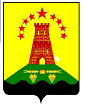 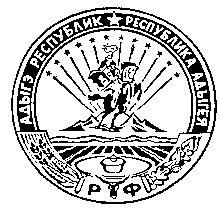                                    Республика Адыгея                            Совет народных депутатов                          муниципального образования                      «Дукмасовское сельское поселение»х. Дукмасов                                                                                                              16.05.2022                                                                                                                                      № 201Р Е Ш Е Н И Е пятьдесят шестой сессии четвертого созыва  Совета народных депутатов   муниципального образования «Дукмасовское сельское поселение»О внесении изменений и дополнений в решение                                                                                   Совета   народных   депутатов муниципального                                                                                       образования «Дукмасовское сельское поселение»                                                                                      от 24.12.2021  № 177 «Об утверждении  бюджета                                                                                     муниципального  образования   «Дукмасовскоесельское поселение»  на  2022 год  и  плановыйпериод 2023-2024гг.                                                                                                      В соответствии  с бюджетом муниципального образования «Дукмасовское сельское поселение на 2022 год, положением  о бюджетном  процессе,  Совет народных депутатов   муниципального образования  «Дукмасовское сельское поселение»   р е ш и л :             1.  Внести в решение Совета народных депутатов муниципального образования «Дукмасовское   сельское поселение»  от 24.12.2021 № 177  «Об утверждении бюджета муниципального  образования «Дукмасовское сельское поселение» на 2022 год и  плановый период 2023-2024гг. следующие изменения и дополнения:         1). Приложение 2,5,7,9,11  изменить в новой редакции согласно приложениям 2,5,7,9,11.      2. Обнародовать настоящее Решение в соответствии с Уставом администрации муниципального образования «Дукмасовское сельское поселение», разместить на официальном сайте администрации муниципального образования «Дукмасовское сельское поселение» Шовгеновского района Республики Адыгея.    3. Контроль над выполнением данного решения возложить на финансиста администрации муниципального образования «Дукмасовское сельское поселение» Шуову И.К.   4. Решение вступает в силу с момента его подписания.Председатель Совета народных депутатовмуниципального образования«Дукмасовское сельское поселение»                                                               В.П. ШикенинПриложение № 2                              к  бюджету на 2022г и плановые 2023-2024гг                             МО  «Дукмасовское  сельское поселение»Приложение № 5                              к  бюджету на 2022г и плановые 2023-2024гг                             МО  «Дукмасовское  сельское поселение»Приложение № 7                              к  бюджету на 2022г и плановые 2023-2024гг                             МО  «Дукмасовское  сельское поселение»Приложение № 9                              к  бюджету на 2022г и плановые 2023-2024гг                             МО  «Дукмасовское  сельское поселение»Приложение № 11                              к  бюджету на 2022г и плановые 2023-2024гг                             МО  «Дукмасовское  сельское поселение»Источники  финансирования дефицита бюджетамуниципального образования «Дукмасовское сельское поселение»	                                                                                                               (тыс.руб.)Поступление доходов по основным источникам в бюджет МО «Дукмасовское сельское поселение» в 2022  годуПоступление доходов по основным источникам в бюджет МО «Дукмасовское сельское поселение» в 2022  годуПоступление доходов по основным источникам в бюджет МО «Дукмасовское сельское поселение» в 2022  годуПоступление доходов по основным источникам в бюджет МО «Дукмасовское сельское поселение» в 2022  году                                                                                                                                (тыс.руб)                                                                                                                                (тыс.руб)Коды БКВиды доходовСуммаВСЕГО ДОХОДОВ19681,951 00 00000 00 0000 000Доходы4982,421 01 00000 00 0000 000Налоги на прибыль, доходы769,91 01 02000 01 0000 110Налог на доходы физических лиц769,91 03 00000 00 0000 110Налоги на товары (работы, услуги) реализуемые  на территории  Российской Федерации 1425,721 03 02231 01 0000 110Доходы от уплаты акцизов на дизельное топливо, подлежащие распределению между бюджетами субъектов Российской Федерации и местными бюджетами с учетом установленных дифференцированных нормативов отчислений в местные бюджеты (по нормативам, установленным Федеральным законом о федеральном бюджете в целях формирования дорожных фондов субъектов Российской Федерации)644,611 03 02241 01 0000 110 Доходы от уплаты акцизов на моторные масла для дизельных и (или) карбюраторных (инжекторных) двигателей, подлежащие распределению между бюджетами субъектов Российской Федерации и местными бюджетами с учетом установленных дифференцированных нормативов отчислений в местные бюджеты (по нормативам, установленным Федеральным законом о федеральном бюджете в целях формирования дорожных фондов субъектов Российской Федерации)3,571 03 02251 01 0000 110Доходы от уплаты акцизов на автомобильный бензин, подлежащие распределению между бюджетами субъектов Российской Федерации и местными бюджетами с учетом установленных дифференцированных нормативов отчислений в местные бюджеты (по нормативам, установленным Федеральным законом о федеральном бюджете в целях формирования дорожных фондов субъектов Российской Федерации)858,371 03 02261 01 0000 110Доходы от уплаты акцизов на прямогонный бензин, подлежащие распределению между бюджетами субъектов Российской Федерации и местными бюджетами с учетом установленных дифференцированных нормативов отчислений в местные бюджеты (по нормативам, установленным Федеральным законом о федеральном бюджете в целях формирования дорожных фондов субъектов Российской Федерации)-80,831 05 00000 00 0000 000Налоги на совокупный доход933,61 05 03000 01 0000 110Единый сельскохозяйственный налог933,61 06 00000 00 0000 000Налоги на имущество 1721,21 06 01000 00 0000 110Налоги на имущество с физических лиц296,71 06 06000 00 0000 110 Земельный налог1424,51 11 00000 00 0000 000Доходы от  использование имущества, находящегося в государственной и муниципальной собственности1321 11 05000 00 0000 120Доходы о сдачи в аренду имущества, находящегося в гос. и муниципальной собственности132200  00000 00 0000 000БЕЗВОЗМЕЗДНЫЕ ПОСТУПЛЕНИЯ14699,53202 49999 10  0000 150Прочие межбюджетные трансферты, передаваемые бюджетам сельских поселений12090,232 02 15001 10 0000 150Дотации бюджетам сельских поселений на выравнивание бюджетной обеспеченности2330,02 02 35118 10 0000 150Субвенции бюджетам сельских поселений на осуществление первичного воинского учета органами местного самоуправления поселений муниципальных и городских округов246,32 02 30024 10 0000 150Субвенции бюджетам сельских поселений на выполнение передаваемых полномочий субъектов Российской Федерации33 Распределение расходов бюджета муниципального образования"Дукмасовское сельское поселение" на 2022 год  по разделам и подразделам, "Дукмасовское сельское поселение" на 2022 год  по разделам и подразделам, "Дукмасовское сельское поселение" на 2022 год  по разделам и подразделам, "Дукмасовское сельское поселение" на 2022 год  по разделам и подразделам, функциональной классификации расходов бюджетов Российской Федерациифункциональной классификации расходов бюджетов Российской Федерациифункциональной классификации расходов бюджетов Российской Федерациифункциональной классификации расходов бюджетов Российской Федерации(тыс.руб.)Наименование РЗПРЗСумма на 2022год1234ОБЩЕГОСУДАРСТВЕННЫЕ  ВОПРОСЫ0105002,4Функционирование высшего должностного лица субъекта Российской Федерации и муниципального образования0102896,0Функционирование Правительства Российской Федерации, высших исполнительных органов государственной власти субъектов Российской Федерации, местных администраций 01043330,5Другие общегосударственные вопросы17194,4Проведение выборов17194,4Другие общегосударственные вопросы0113581,5Национальная оборона02246,3Мобилизация и вневойсковая подготовка0203246,3НАЦИОНАЛЬНАЯ БЕЗОПАСНОСТЬ И ПРАВООХРАНИТЕЛЬНАЯ ДЕЯТЕЛЬНОСТЬ031,00Защита населения и территории от чрезвычайных ситуаций природного и техногенного характера, гражданская оборона03091,00Национальная экономика041425,7Дорожное хозяйство (дорожные фонды)04091425,72Другие вопросы в области национальной экономики04120,0Жилищно - коммунальное хозяйствоО512740,5Прочие межбюджетные трансферты, передаваемые бюджетам сельских поселений5211990,2Мероприятия по благоустройству сельских поселенийО5О3750,3Общее образование070Молодежная политика  и оздоровление детей07070,0СОЦИАЛЬНАЯ  ПОЛИТИКА10266,00Пенсионное обеспечение1001266,00Всего расходов19681,95Распределение ассигнований из бюджета муниципального образованияРаспределение ассигнований из бюджета муниципального образованияРаспределение ассигнований из бюджета муниципального образованияРаспределение ассигнований из бюджета муниципального образованияРаспределение ассигнований из бюджета муниципального образования"Дукмасовское сельское поселение" на 2022 год  целевым статьям и видам расходов"Дукмасовское сельское поселение" на 2022 год  целевым статьям и видам расходов"Дукмасовское сельское поселение" на 2022 год  целевым статьям и видам расходов"Дукмасовское сельское поселение" на 2022 год  целевым статьям и видам расходов"Дукмасовское сельское поселение" на 2022 год  целевым статьям и видам расходов(тыс.руб.)(тыс.руб.)Наименование ЦСВРСумма на 2022 годСумма на 2022 год12344ОБЩЕГОСУДАРСТВЕННЫЕ  ВОПРОСЫ5002,45002,4Функционирование высшего должностного лица субъекта Российской Федерации и муниципального образования896,0896,0Функционирование высшего должностного лица муниципального образования6Б100000006Б10000000896,0896,0Глава муниципального образования6Б10000100896,0896,0Расходы на выплаты персоналу в целях обеспечения выполнения функций государственными (муниципальными) органами, казенными учреждениями, органами управления государственными внебюджетными фондами6Б10000100100896,0896,0Функционирование Правительства Российской Федерации, высших исполнительных органов государственной власти субъектов Российской Федерации, местных администраций 3330,53330,5Реализация функций органов местного самоуправления6Б600034006Б600034003330,53330,5Реализация функций администрацией муниципального образования6Б600034003330,53330,5Обеспечение функций органами местного самоуправления6Б600034003330,53330,5Расходы на выплаты персоналу в целях обеспечения выполнения функций государственными (муниципальными) органами, казенными учреждениями, органами управления государственными внебюджетными фондами6Б600034001003040,53040,5Закупка товаров, работ и услуг для государственных (муниципальных) нужд6Б60003400200290,0290,0Реализация функций органов местного самоуправления194,42194,42Проведение выборов в законодательные (представительные) органы МОПроведение выборов в законодательные (представительные) органы МОПроведение выборов в законодательные (представительные) органы МОПроведение выборов в законодательные (представительные) органы МОПроведение выборов в законодательные (представительные) органы МОДругие общегосударственные вопросы581,5Реализация полномочий в сфере административных правоотношений6Б000610106Б000610106Б0006101033Закупка товаров, работ и услуг для государственных (муниципальных) нужд6Б0006101020020033прочие выплаты по обязательствам государства6Б800000000прочие выплаты 6Б800010100Закупка товаров, работ и услуг для государственных (муниципальных) нужд6Б80005000200200342,3Иные бюджетные ассигнования6Б800010108008000Иные межбюджетные трансферты6Б800010115005000Иные межбюджетные трансферты6Б80000020500500206,2прочие не программные расходы6Б800010200Закупка товаров, работ и услуг для государственных (муниципальных) нужд6Б80001020200200Иные бюджетные ассигнования6Б800010208008000Национальная оборона246,3Мобилизация и вневойсковая подготовка246,3Расходы вне муниципальных программ6Б00000000246,3Расходы за счет межбюджетных трансфертов, передаваемых из федерального бюджета6Б00050000241,6Осуществление первичного воинского учета на территориях, где отсутствуют военные комиссариаты6Б00051180241,6расходы на  оплату труда и страховые взносы6Б00051180100100241,6НАЦИОНАЛЬНАЯ БЕЗОПАСНОСТЬ И ПРАВООХРАНИТЕЛЬНАЯ ДЕЯТЕЛЬНОСТЬ1,00Защита населения и территории от чрезвычайных ситуаций природного и техногенного характера, гражданская оборона1,00Расходы вне муниципальных программ6Б700000001,00Защита населения и территории от чрезвычайных ситуаций природного и техногенного характера, гражданская оборона6Б700001001,00Закупка товаров, работ и услуг для государственных (муниципальных) нужд6Б700001002002001,00Национальная экономика1425,7Дорожное хозяйство (дорожные фонды)1425,72Реализация иных мероприятий в рамках непрограммных расходов муниципальных органов6Б800000001425,72Дорожные фонды6Б800009001425,72Капитальный ремонт, ремонт и содержание автомобильных дорог общего пользования местного значения.  6Б800009101425,72Закупка товаров, работ и услуг для государственных (муниципальных) нужд6Б800009102002001425,72Другие вопросы в области национальной экономики0,0Мероприятия по землеустройству и землепользованию6Б800010100,0Закупка товаров, работ и услуг для государственных (муниципальных) нужд6Б800010102002000,0Жилищно - коммунальное хозяйство12740,5Мероприятия по благоустройству сельских поселений6Б001L57696Б001L57696Б001L576911990,2уличное освещение6Б800110000,0Закупка товаров, работ и услуг для государственных (муниципальных) нужд6Б800110002002000,0Строительство и содержание а/дорог и сооружений на них в границах поселений6Б800120000,0Закупка товаров, работ и услуг для государственных (муниципальных) нужд6Б800120002002000,0Озеленение6Б800130000,0Закупка товаров, работ и услуг для государственных (муниципальных) нужд6Б800130002002000,0Организация и содержание мест захоронения6Б80014000100,0Закупка товаров, работ и услуг для государственных (муниципальных) нужд6Б80014000200200100,0Иные бюджетные ассигнования6Б800140008008000,0прочие мероприятия по благоустройству6Б80015000650,3Закупка товаров, работ и услуг для государственных (муниципальных) нужд6Б80015000200200650,3Общее образование0Молодежная политика  и оздоровление детей0Реализация молодежной политики6Б800000000Организация работы с молодежью6Б800012000Закупка товаров, работ и услуг для государственных (муниципальных) нужд6Б800012002002000СОЦИАЛЬНАЯ  ПОЛИТИКА266,00Пенсионное обеспечение266,00Выплаты к пенсиям, государственных служащих субъектов РФ и муниципальных служащих за выслугу лет6Б10001000266,00Социальное обеспечение и иные выплаты населению6Б10001000300300266,00Всего расходов19681,95    Ведомственная структура расходов бюджета муниципального образования "Дукмасовское сельское поселение" на 2022 год    Ведомственная структура расходов бюджета муниципального образования "Дукмасовское сельское поселение" на 2022 год    Ведомственная структура расходов бюджета муниципального образования "Дукмасовское сельское поселение" на 2022 год    Ведомственная структура расходов бюджета муниципального образования "Дукмасовское сельское поселение" на 2022 год    Ведомственная структура расходов бюджета муниципального образования "Дукмасовское сельское поселение" на 2022 год(тыс.руб.)Наименование КБКРЗПРЗЦСВРСумма на 2022 год1234567ОБЩЕГОСУДАРСТВЕННЫЕ  ВОПРОСЫ779015002,4Функционирование высшего должностного лица субъекта Российской Федерации и муниципального образования7790102896,0Функционирование высшего должностного лица муниципального образования77901026Б10000000896,0Глава муниципального образования77901026Б10000100896,0Расходы на выплаты персоналу в целях обеспечения выполнения функций государственными (муниципальными) органами, казенными учреждениями, органами управления государственными внебюджетными фондами77901026Б10000100100896,0Функционирование Правительства Российской Федерации, высших исполнительных органов государственной власти субъектов Российской Федерации, местных администраций 77901043330,5Реализация функций органов местного самоуправления77901046Б600034003330,5Реализация функций администрацией муниципального образования77901046Б600034003330,5Обеспечение функций органами местного самоуправления77901046Б600034003330,5Расходы на выплаты персоналу в целях обеспечения выполнения функций государственными (муниципальными) органами, казенными учреждениями, органами управления государственными внебюджетными фондами77901046Б600034001003040,5Закупка товаров, работ и услуг для государственных (муниципальных) нужд77901046Б60003400200290,0Реализация функций органов местного самоуправления77917194,42Проведение выборов в законодательные (представительные) органы МО77917194,42Другие общегосударственные вопросы7790113581,5Реализация полномочий в сфере административных правоотношений77901136Б0006101033Закупка товаров, работ и услуг для государственных (муниципальных) нужд77901136Б0006101020033прочие выплаты по обязательствам государства77901136Б80000000548,5прочие выплаты 77901136Б80001010342,3Закупка товаров, работ и услуг для государственных (муниципальных) нужд77901136Б80005000200342,3Иные бюджетные ассигнования77901136Б2001100000Иные межбюджетные трансферты77901136Б200110005000Иные межбюджетные трансферты77901136Б20011000500206,2прочие не программные расходы77901136Б800010200Закупка товаров, работ и услуг для государственных (муниципальных) нужд77901136Б80001020200Иные бюджетные ассигнования77901136Б800010208000Национальная оборона77902246,3Мобилизация и вневойсковая подготовка7790203246,3Расходы вне муниципальных программ77902036Б00000000246,3Расходы за счет межбюджетных трансфертов, передаваемых из федерального бюджета77902036Б00050000246,3Осуществление первичного воинского учета на территориях, где отсутствуют военные комиссариаты77902036Б00051180246,3расходы на  оплату труда и страховые взносы77902036Б00051180100246,3НАЦИОНАЛЬНАЯ БЕЗОПАСНОСТЬ И ПРАВООХРАНИТЕЛЬНАЯ ДЕЯТЕЛЬНОСТЬ779031,00Защита населения и территории от чрезвычайных ситуаций природного и техногенного характера, гражданская оборона77903091,00Расходы вне муниципальных программ7796Б700000001,00Защита населения и территории от чрезвычайных ситуаций природного и техногенного характера, гражданская оборона77903096Б700001001,00Закупка товаров, работ и услуг для государственных (муниципальных) нужд77903096Б700001002001,00Национальная экономика779041425,7Дорожное хозяйство (дорожные фонды)77904091425,72Реализация иных мероприятий в рамках непрограммных расходов муниципальных органов77904096Б800000001425,72Дорожные фонды77904096Б800009001425,72Капитальный ремонт, ремонт и содержание автомобильных дорог общего пользования местного значения.  77904096Б800009101425,7Закупка товаров, работ и услуг для государственных (муниципальных) нужд77904096Б800009102001425,7Другие вопросы в области национальной экономики77904120,0Мероприятия по землеустройству и землепользованию77904126Б800010100,0Закупка товаров, работ и услуг для государственных (муниципальных) нужд77904126Б800010102000,0Жилищно - коммунальное хозяйство779О5012740,5Прочие межбюджетные трансферты, передаваемые бюджетам сельских поселений779526Б001L576941411990,2Мероприятия по благоустройству сельских поселений779О5О3750,3уличное освещение779О5О36Б800110000,0Закупка товаров, работ и услуг для государственных (муниципальных) нужд779О5О36Б800110002000,0Строительство и содержание а/дорог и сооружений на них в границах поселений779О5О36Б800120000,0Закупка товаров, работ и услуг для государственных (муниципальных) нужд779О5О36Б800120002000,0Озеленение779О5О36Б800130000,0Закупка товаров, работ и услуг для государственных (муниципальных) нужд779О5О36Б800130002000,0Организация и содержание мест захоронения779О5О36Б80014000100,0Закупка товаров, работ и услуг для государственных (муниципальных) нужд779О5О36Б80014000200100,0Иные бюджетные ассигнования779О5О36Б800140008000,0прочие мероприятия по благоустройству779О5О36Б80015000650,3Закупка товаров, работ и услуг для государственных (муниципальных) нужд779О5О36Б80015000200590,3Иные бюджетные ассигнования779536Б8001500080060,0Общее образование779070Молодежная политика  и оздоровление детей77907070Реализация молодежной политики77907076Б800000000Организация работы с молодежью77907076Б800012000Закупка товаров, работ и услуг для государственных (муниципальных) нужд77907076Б800012002000СОЦИАЛЬНАЯ  ПОЛИТИКА77910266,00Пенсионное обеспечение7791001266,00Выплаты к пенсиям, государственных служащих субъектов РФ и муниципальных служащих за выслугу лет77910016Б10001000266,00Социальное обеспечение и иные выплаты населению77910016Б10001000300266,00Всего расходов19681,95Наименование показателяКод показателя2022гКредиты от других  бюджетов000 01 03 00 00 00  0000 000Получение кредитов от других бюджетов бюджетной системы000 01 03 00 00 00  0000 700Получение  бюджетных кредитов от других бюджетов бюджетной системы бюджетам поселений000 01 03 00 00 10  0000 710Бюджетные кредиты от других бюджетов000 01 03 00 00 00  0000 000Погашение бюджетами поселений кредитов от  других бюджетов000 01 03 00 00 00  0000 800Погашение бюджетами поселений кредитов от  других бюджетов000 01 03 00 00 10  0000 810Изменение остатков средств на счетах по учету средств бюджета000 01 05 00 00 00  0000 000Увеличение остатков  средств бюджетов000 01 05 00 00 00  0000 500-19681,95Увеличение прочих остатков средств бюджетов000 01 05 02 00 00  0000 500-19681,95Увеличение прочих остатков денежных средств бюджетов сельских поселений000 01 05 02 01 00  0000 510-19681,95Увеличение прочих остатков денежных средств бюджетов сельских поселений000 01 05 02 01 10 0000 510-19681,95Уменьшение остатков средств бюджетов000 01 05 00 00 00 0000 60019681,95Уменьшение прочих остатков средств бюджетов000 01 05 02 00 00 0000 60019681,95Уменьшение прочих остатков денежных средств бюджетов000 01 05 02 01 00 0000 61019681,95Уменьшение прочих остатков денежных средств бюджетов  сельских поселений000 01 05 01 01 10 0000 61019681,95